Отчет МОБУСОШ №13 п. Глубокогоо проведенных мероприятиях во время зимних  каникул.1.	Были организованы следующие поездки:- кинотеатр «Марс»;- кинотеатр «Красная площадь»;-драмтеатр;- каток «Айсберг»- в цирк г. Ставрополь.2. Спортивный праздник «Зимние забавы».3. Были организованы новогодние праздники для учащихся 1-4 классов, развлекательная программа для учеников 5-8 классов, вечер для учащихся 9-11 классов.Директор МОБУСОШ №13                                                  Н.А. БарышниковаИзготовление кормушек для птиц.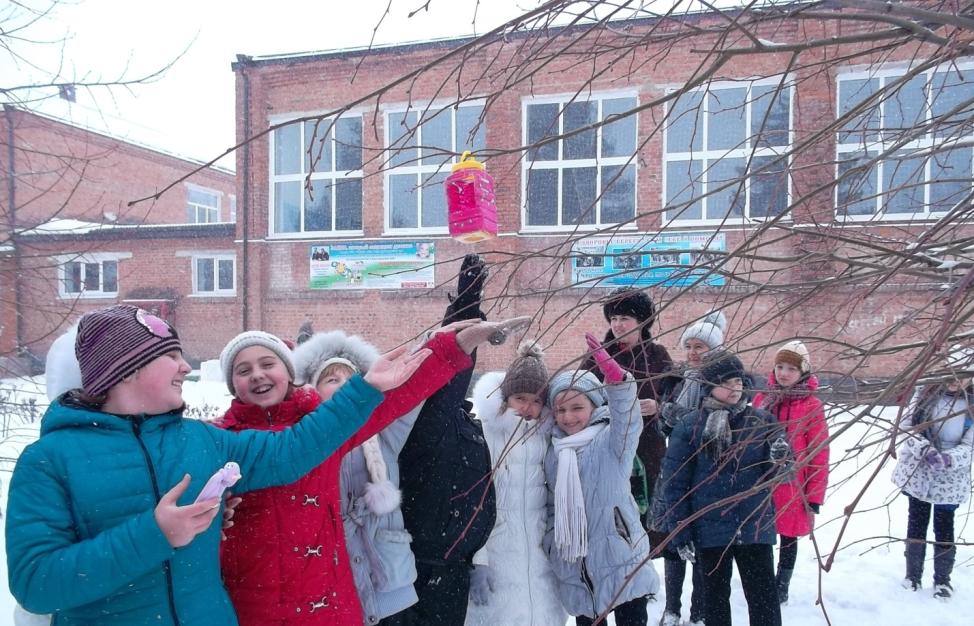 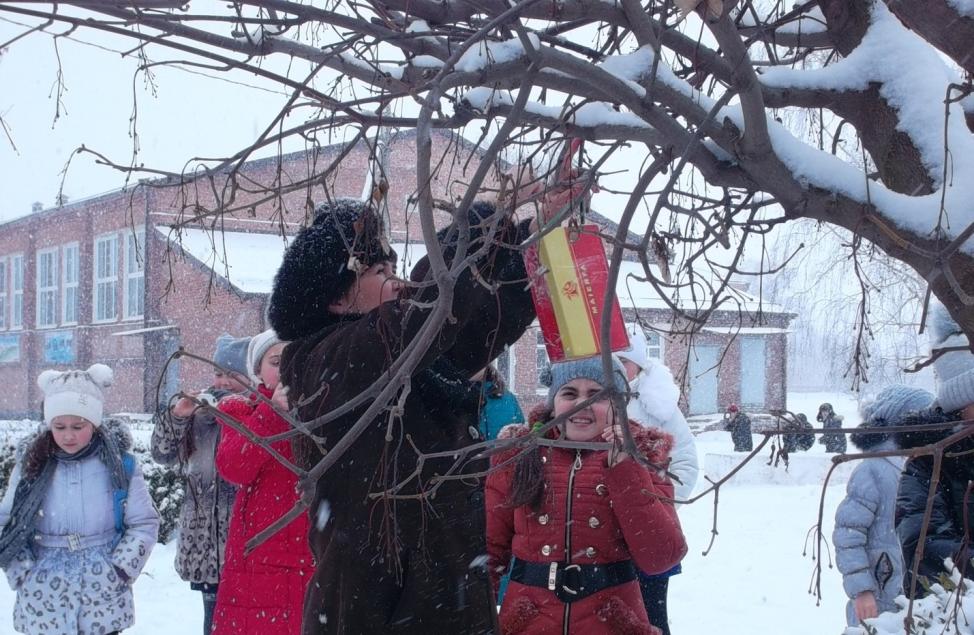 «Зимние забавы»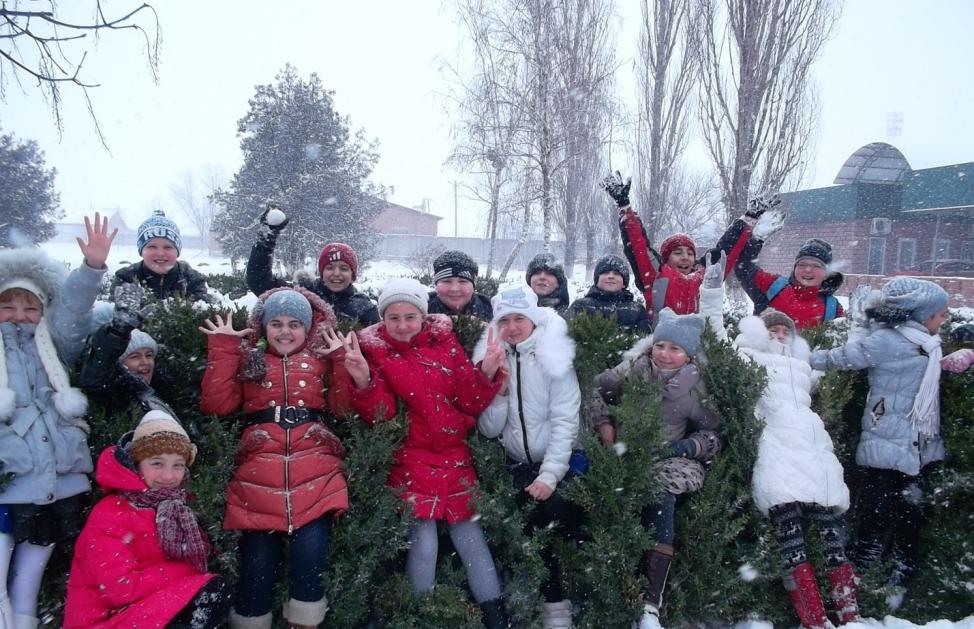 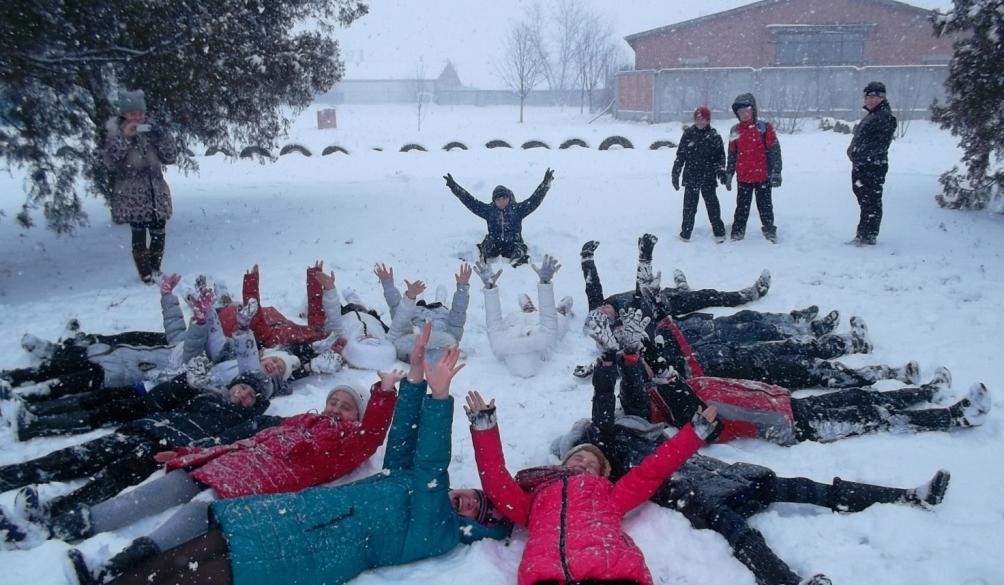 Посещение Драмтеатра.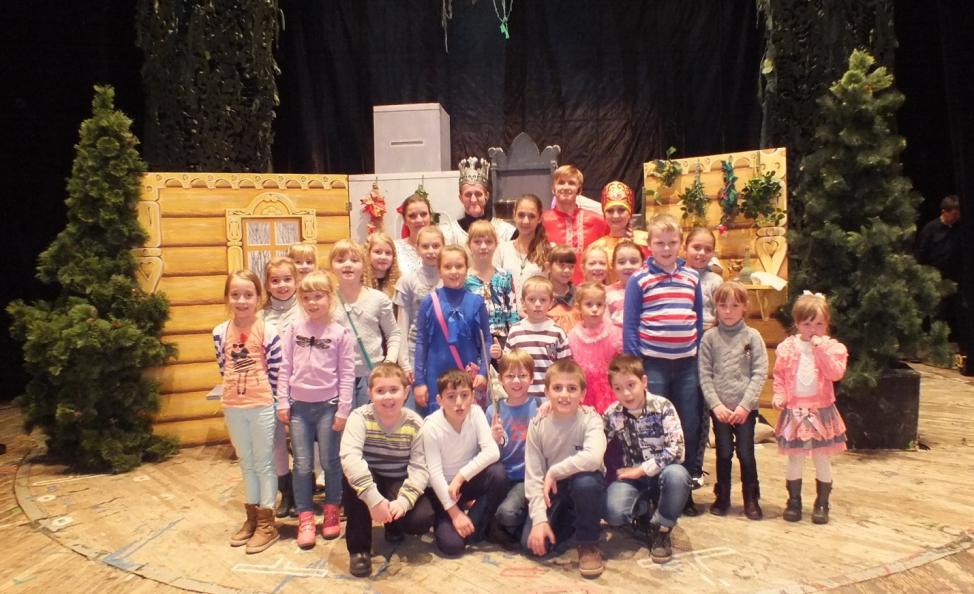 Г. Новокубанск «Сказка «Волк и семеро козлят»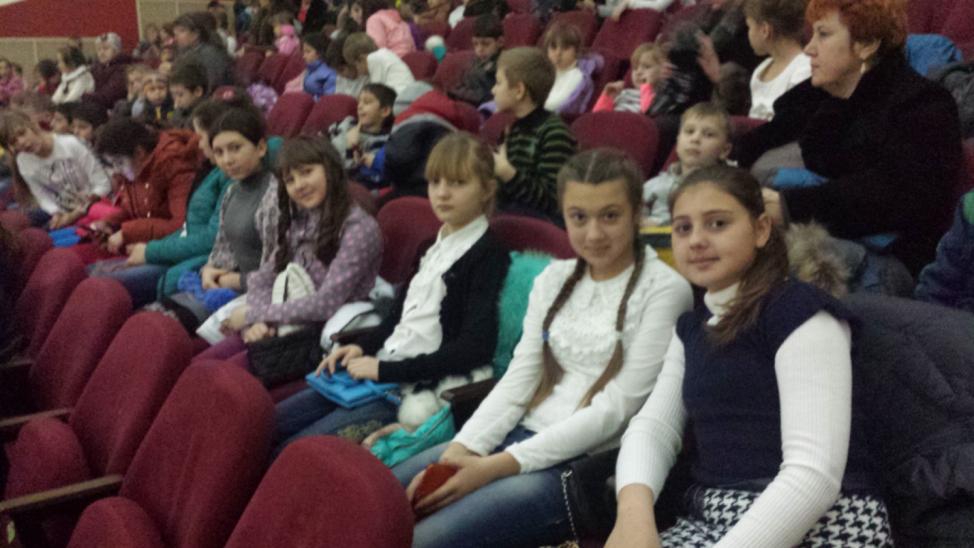 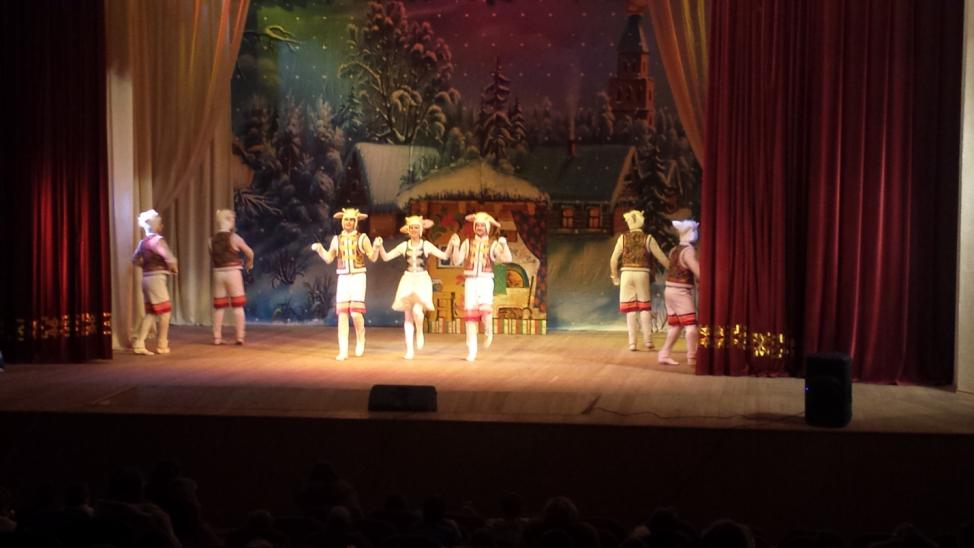 Новогодние представления в МОБУСОШ №13 для учащихся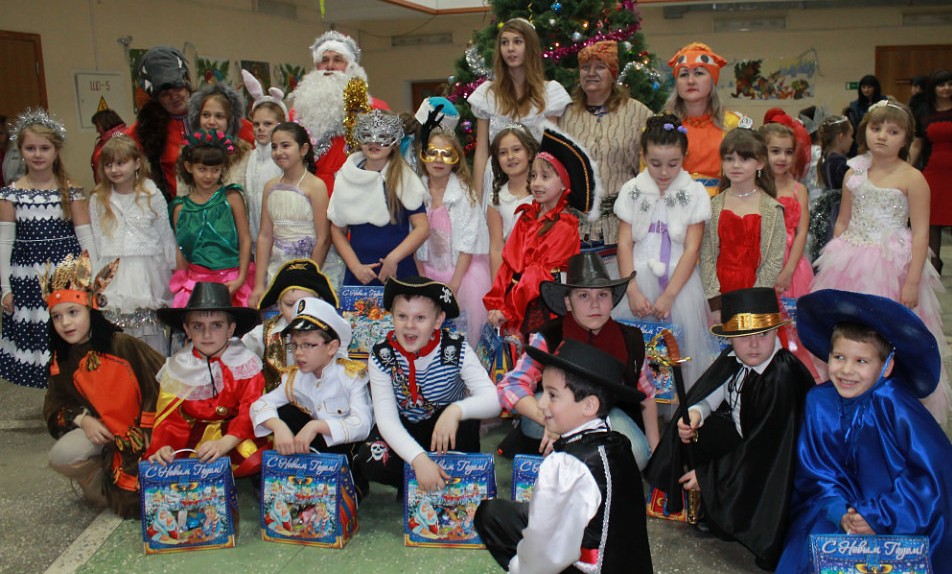 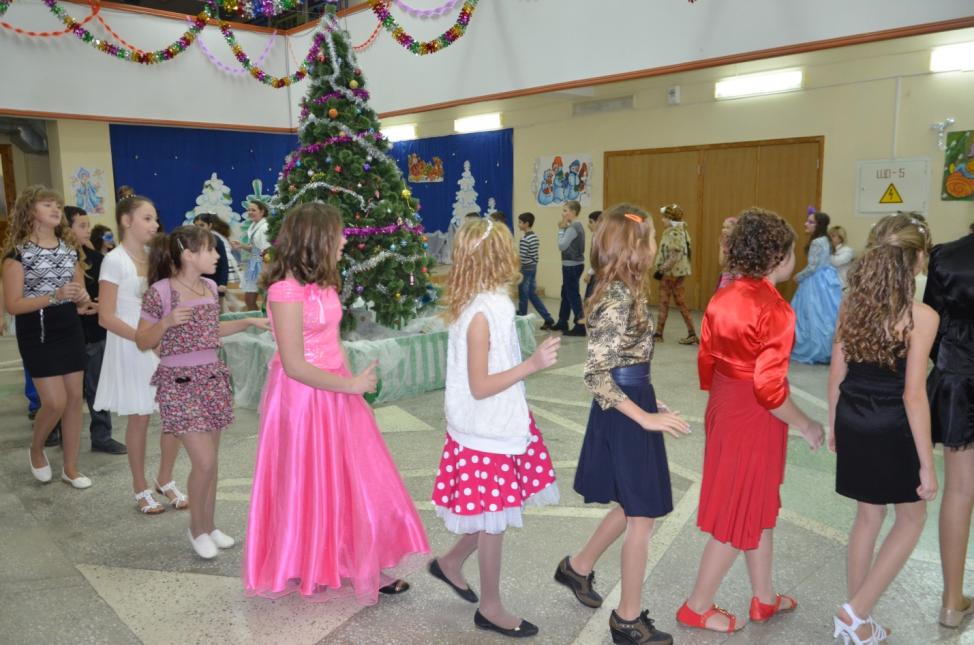 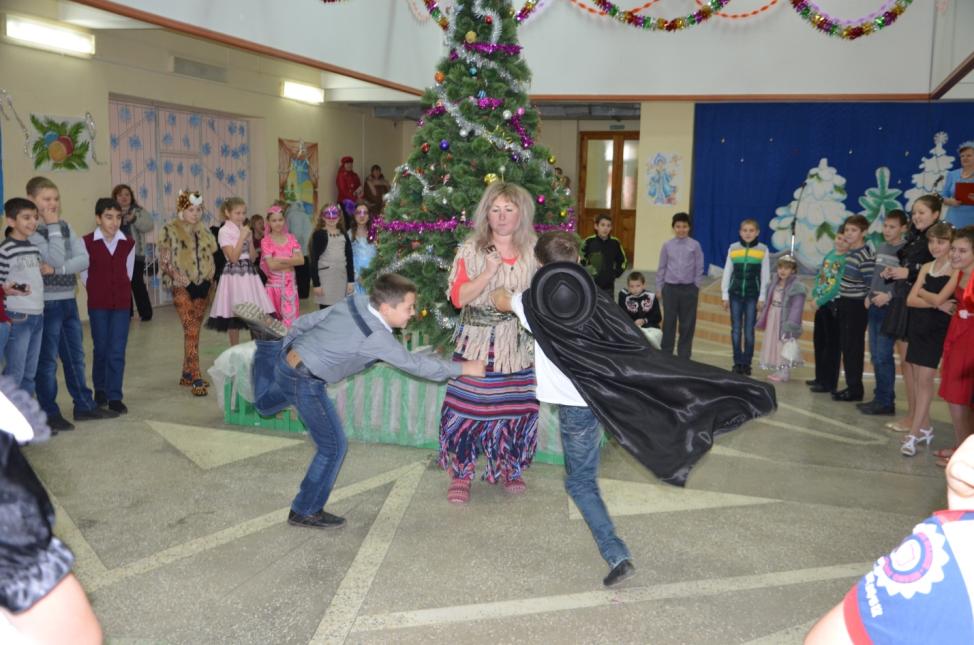 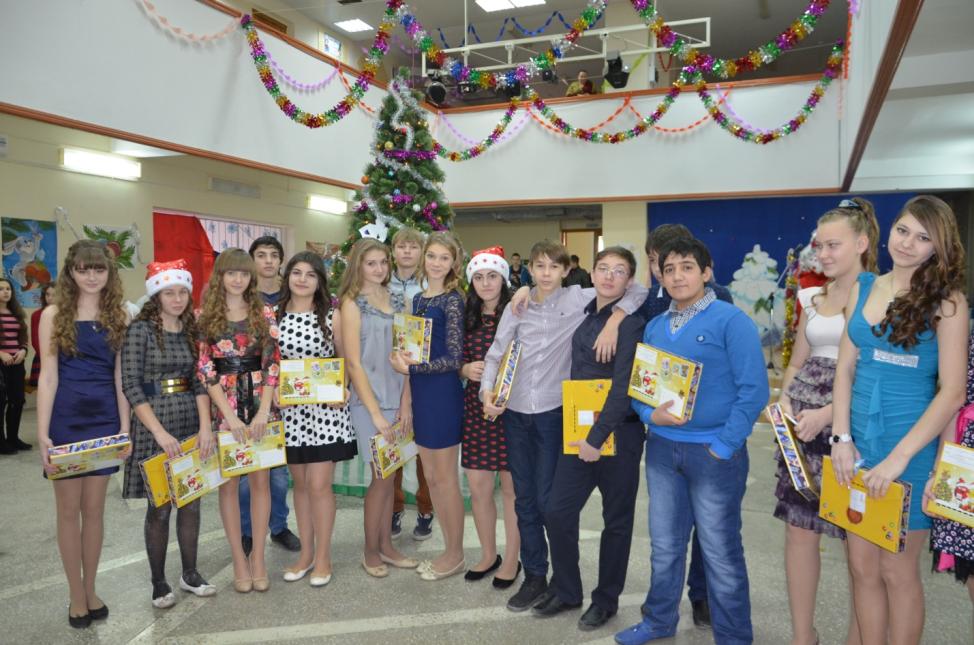 Посещение цирка в г. Ставрополе.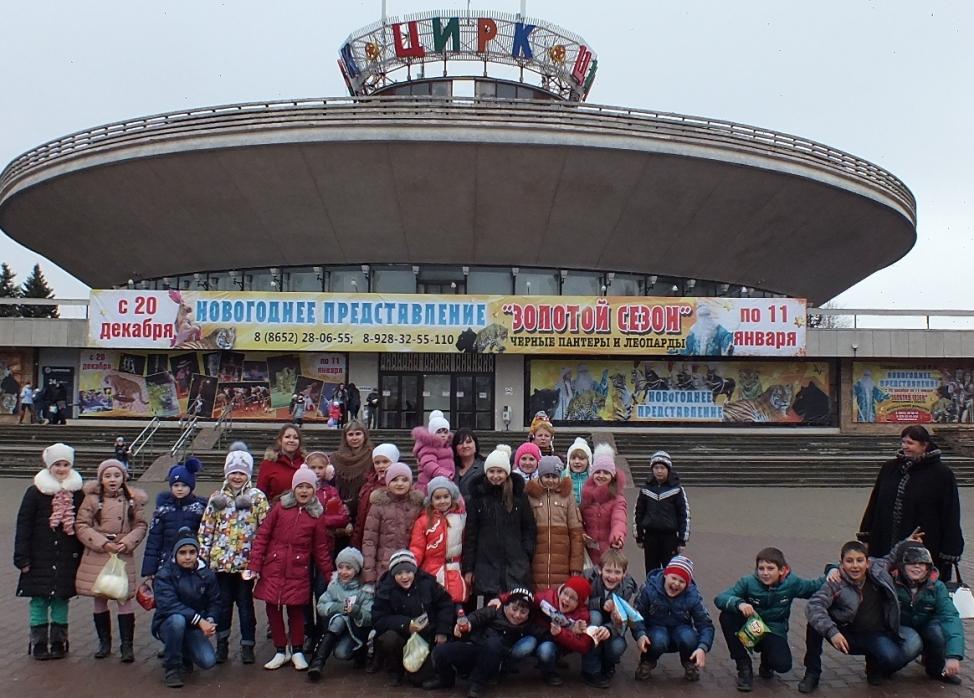 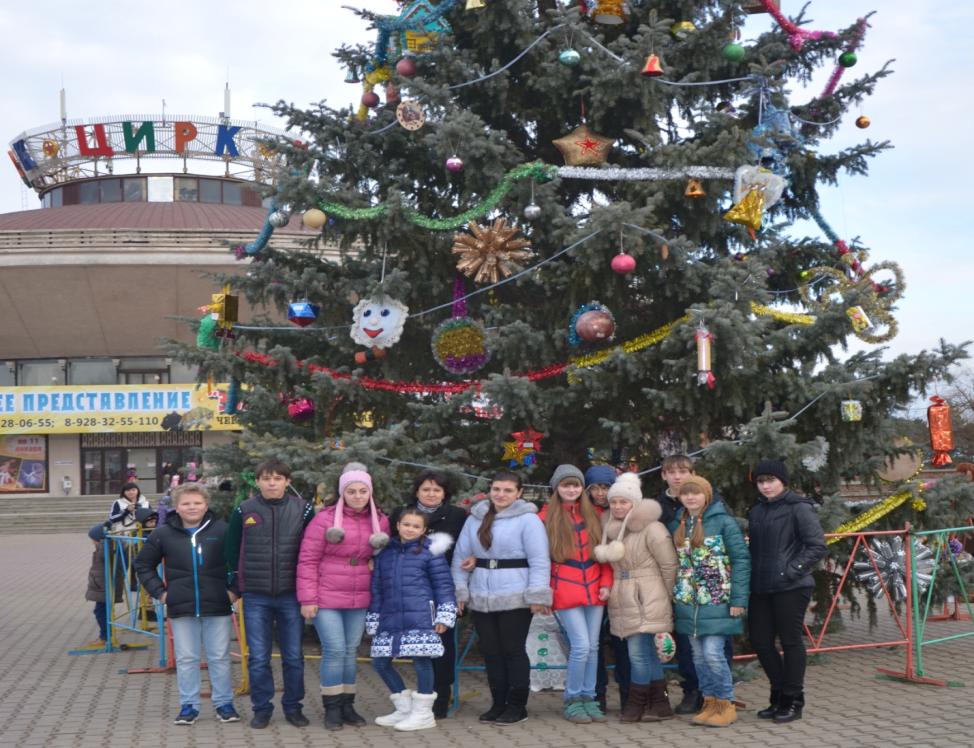 Г. Армавир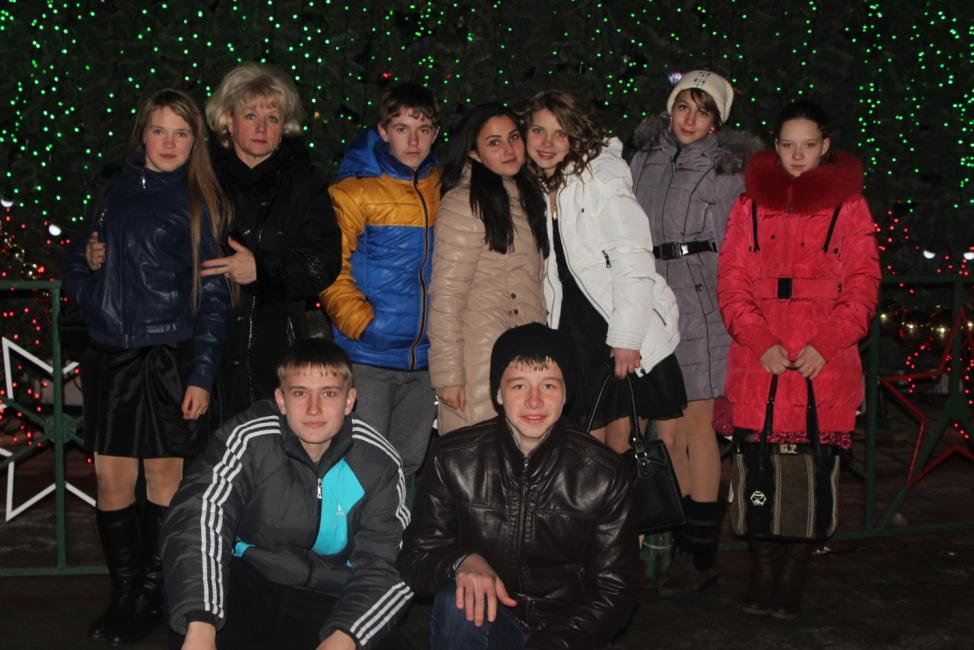 Каток «Айсберг»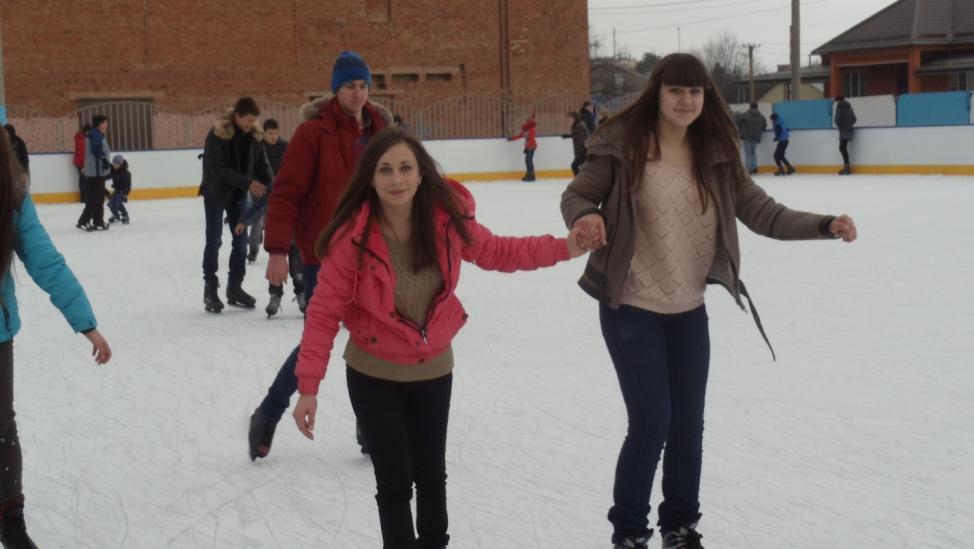 